ПРОЕКТ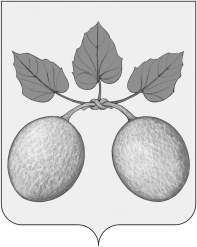 ПЕНЗЕНСКАЯ ОБЛАСТЬСОБРАНИЕ ПРЕДСТАВИТЕЛЕЙ ГОРОДА СЕРДОБСКАСЕРДОБСКОГО  РАЙОНА ПЕНЗЕНСКОЙ ОБЛАСТИРЕШЕНИЕот  ____________  № ______           г. СердобскО внесении изменений в отдельные муниципальные правовые актыгорода Сердобска Сердобского района Пензенской области          В соответствии с Федеральным законом от 06.10.2003 № 131-ФЗ 
«Об общих принципах организации местного самоуправления в Российской Федерации», 
Федеральным законом от 02.03.2007 N 25-ФЗ «О муниципальной службе в Российской Федерации», на основании статьи 20 Устава городского поселения города Сердобска Сердобского района Пензенской области,  Собрание представителей города Сердобска,                                                       РЕШИЛО:1. Внести изменение  в подпункт 4 пункта 6 Порядка проведения конкурса на замещение вакантной должности муниципальной  службы в органах местного самоуправления города Сердобска Сердобского района Пензенской области,  утвержденного решением Собрания представителей города  Сердобска Сердобского района Пензенской области  от 27.11.2015 N 286-30/3 (с последующими изменениями), изложив  в следующей редакции:«4) трудовую книжку (при наличии) и (или) сведения о трудовой деятельности, оформленные в установленном законодательством порядке, за исключением случаев, когда трудовой договор заключается впервые;».2. Внести следующие изменения в Порядок проведения конкурса на замещение должности главы администрации города Сердобска Сердобского района Пензенской области, назначаемого по контракту, утвержденного решением Собрания представителей г. Сердобска Сердобского района от 20.09.2017 N 9-1/4 (с последующими изменениями):1) подпункт 4 пункта 3.1 изложить в следующей редакции:«4) трудовую книжку (при наличии) и (или) сведения о трудовой деятельности, оформленные в установленном законодательством порядке, за исключением случаев, когда  трудовой договор (контракт) заключается впервые;».2) дополнить пунктом 3.1.2  следующего содержания:«3.1.2. Документы, указанные в подпунктах 3-8 пункта 3.1 настоящего Порядка, представляются в подлинниках, которые после изготовления  копий с них возвращаются гражданину, либо в копиях, заверенных в порядке, установленном законодательством Российской Федерации. Копии документов сверяются с подлинными документами секретарем конкурной комиссии.»..           3. Внести изменение в  абзац второй подпункта 4   пункта 8 Порядка формирования кадрового резерва для замещения вакантных должностей муниципальной службы в органах местного самоуправления города Сердобска Сердобского района Пензенской области, утвержденного решением Собрания представителей г. Сердобска Сердобского района от 22.04.2016 N 325-33/3 (с последующими изменениями), изложив в следующей редакции:«- копию трудовой книжки (при наличии) и (или) сведения о трудовой деятельности, оформленные в установленном законодательством порядке, за исключением случаев,  когда трудовой договор заключается впервые;».4. Внести изменение в абзац пятый пункта 4  Порядка принятия представителем нанимателя (работодателем) решения, предусмотренного частью 4 статьи 11 Закона Пензенской области от 10.10.2007 № 1390-ЗПО «О муниципальной службе в Пензенской области», утвержденный решением Собрания представителей г. Сердобска Сердобского района от 02.04.2018 N 87-10/4 , изложив в следующей редакции:«- копию трудовой книжку (при наличии) и (или) сведений о трудовой деятельности, оформленные в установленном законодательством порядке.».5. Настоящее решение опубликовать в информационном бюллетене «Вестник города Сердобска»  и разместить в информационно-телекоммуникационной сети «Интернет».  6. Настоящее решение вступает в силу на следующий день после дня его официального опубликования.7. Контроль за исполнением настоящего решения возложить на 
постоянную комиссию Собрания представителей города Сердобска по градостроительству, землепользованию и законности.Глава  города Сердобска			                                                           А.Ю. Кайшев